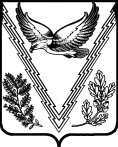 АДМИНИСТРАЦИЯ МЕЗМАЙСКОГО СЕЛЬСКОГО ПОСЕЛЕНИЯ АПШЕРОНСКОГО РАЙОНАПОСТАНОВЛЕНИЕ        От 12 марта 2018                                                                                   № 34п. МезмайО проведении открытого аукциона по заключению договора аренды на муниципальное имущество В соответствии с Постановлением Правительства Российской Федерации от 10.09.2012 № 909 «Об определении официального сайта Российской Федерации в информационно-телекоммуникационной сети «Интернет» для размещения информации о проведении торгов и внесении изменений в некоторые акты Правительства Российской Федерации» п о с т а н о в л я ю:1. Утвердить единую аукционную комиссию администрации Мезмайского сельского поселения Апшеронского района (Приложение 1); 2. Аукционной комиссии подготовить необходимую документацию для проведения открытого аукциона по заключению договора аренды на муниципальное имущество;3. Разместить объявление о проведении открытого аукциона на официальном сайте Российской Федерации в информационно-телекоммуникационной сети Интернет www.torgi.gov.ru и на официальном сайте администрации Мезмайского сельского поселения.4.  Провести 04 апреля 2018 года в 14.00 часов открытый аукцион по заключению договора аренды на муниципальное имущество:Лот № 1. мусоровоз МКМ-4605, идентификационный № (VIN) X89154605С0АА3142, категория ТС С, год изготовления ТС 2012, модель, № двигателя 740620 №С2671074747089, шасси (рама) № XTC536053С1251857 , кузов (кабина, прицеп) № 22274842, цвет кузова (кабины, прицепа) оранжевый, изготовитель ТС ОАО "Ряжский автомобильный завод", адрес: г.Ряжск Рязанской области, ул. Новоряжская, д. 86.5. Контроль за выполнением настоящего постановления оставляю за собой.6. Постановление вступает в силу со дня его подписания.Глава Мезмайского сельского поселения Апшеронского района                                                   А.С. НиколаевПРИЛОЖЕНИЕ УТВЕРЖДЕНОпостановлением администрации Мезмайского сельского поселенияАпшеронского районаот 12 марта 2018г. № 34Составединой аукционной комиссии администрации Мезмайского сельского поселения Апшеронского районаГлава Мезмайского сельского поселения Апшеронского района                                  	     А.С.Николаев Председатель комиссии:НиколаевАлексей СергеевичЧлены комиссии:Катина Юлия АндреевнаКравцоваНаталья ВикторовнаКоржоваОксана ГермановнаАлехинВладимир Александрович